В соответствии с Положением о формировании муниципального задания на оказание муниципальных услуг (выполнение работ) в отношении муниципальных учреждений Батыревского муниципального округа Чувашской Республики и финансовом обеспечении выполнения муниципального задания, утвержденным постановлением администрации    Батыревского муниципального округа Чувашской Республики от 30.12.2022 № 82, администрация Батыревского муниципального округа Чувашской Республики     ПОСТАНОВЛЯЕТ:1. Утвердить прилагаемый Порядок наложения количественно измеримых  финансовых санкций (штрафов, изъятия) за нарушение условий выполнения муниципального задания на оказание муниципальных услуг (выполнение работ).2. Признать утратившим силу постановление администрации Батыревского района Чувашской Республики от 31.12.2015 № 739 «Об утверждении Порядка наложения количественно измеримых финансовых санкций (штрафов, изъятия) за нарушение условий выполнения муниципального задания на оказание муниципальных услуг (выполнение работ)».3. Настоящее постановление вступает в силу после его официального опубликования.Глава Батыревского муниципального округа                                                                             	Р.В.СеливановУтвержденпостановлением администрацииБатыревского муниципального округа Чувашской Республики от 28_.11__._2023____ г. № ___1418Порядок наложения количественно измеримых санкций (штрафы, изъятия) за нарушение условий выполнения муниципального задания на оказание
муниципальных услуг (выполнение работ). Настоящий Порядок устанавливает правила наложения количественно измеримых санкций (штрафов, изъятия) за нарушение условий выполнения муниципального задания на оказание муниципальных услуг (выполнение работ) (далее - муниципальное задание) муниципальными учреждениями Батыревского муниципального округа Чувашской Республики (далее - учреждение ).2. Муниципальное задание формируется в соответствии с основными видами деятельности, предусмотренными учредительными документами учреждения, с учетом предложений учреждения, касающихся потребности в соответствующих услугах и работах, оцениваемых на основании прогнозируемой динамики количества потребителей услуг и работ, уровня удовлетворенности существующими объемом и качеством услуг и результатов работ и возможностей учреждения по оказанию услуг и выполнению работ, а также показателей выполнения учреждением муниципального задания в отчетном финансовом году. 3. Муниципальное задание формируется при формировании бюджета Батыревского муниципального округа Чувашской Республики на очередной финансовый год и плановый период на срок, соответствующий сроку формирования бюджета Батыревского муниципального округа Чувашской Республики.4. Муниципальное задание Учреждениям утверждается органом местного самоуправления, осуществляющим функции и полномочия учредителя (далее – Учредитель) на срок, соответствующий установленному бюджетным законодательством Российской Федерации.5. Муниципальное задание содержит показатели, характеризующие качество и (или) объем (содержание) муниципальной услуги (работы), определение категорий физических и (или) юридических лиц, являющихся потребителями соответствующих услуг, предельные цены (тарифы) на оплату соответствующих услуг физическими и юридическими лицами в случаях, если законодательством Российской Федерации предусмотрено их оказание на платной основе, либо порядок установления указанных цен (тарифов) в случаях, определенных законодательством Российской Федерации, порядок оказания муниципальной услуги, порядок контроля за исполнением муниципального задания, требования к отчетности о выполнении муниципального задания.6. Учреждения несут ответственность за достижение показателей объема и качества, определенных в муниципальном задании, в том числе на выполнение которого, предоставляется субсидия из бюджета Батыревского муниципального округа Чувашской Республики, при этом руководитель Учреждения несет персональную ответственность.7. Учреждения представляют  Учредителю ежеквартально, не позднее 15 числа месяца, следующего за отчетным кварталом, отчет о выполнении муниципального задания,  предварительный отчет о выполнении муниципального задания, в сроки установленные в муниципальном задании, но не позднее 25 ноября текущего финансового года, и отчет о выполнении муниципального задания в сроки, установленные муниципальным заданием, но не позднее 1 марта финансового года, следующего за отчетным, по форме, установленной Положением о формировании муниципального задания на оказание муниципальных услуг (выполнение работ) в отношении муниципальных учреждений Батыревского муниципального округа Чувашской Республики и финансовом обеспечении выполнения муниципального задания, утвержденным постановлением администрации Батыревского муниципального округа Чувашской Республики от 30.12.2022  № 82 (далее - Положение о формировании муниципального задания).8. Учредитель осуществляет проверку представленных Учреждением отчетов о выполнении муниципального задания за отчетный период на соответствие плановым показателям, установленным в муниципальном задании,  учетом специфики соответствующих Учреждений. В квартальных отчетах за первый квартал, за полугодие и за 9 месяцев отчетного года показатели объема учитываются в размерах 0,25; 0,5; 0,75 от плановых годовых объемов соответственно с учетом допустимых (возможных) отклонений от установленных показателей объема муниципальной услуги, установленных муниципальным заданием.9. Выполнение муниципального задания не в полном объеме или с нарушением установленных сроков или показателей качества считается нарушением условий выполнения муниципального задания.10. В случае выявления нарушений в квартальных отчетах о выполнении муниципального задания проводится анализ причин приведших к невыполнению показателей муниципального задания и принимается одно из следующих решений (возможно причины носят объективный характер и вины руководителя и (или) Учреждения в сложившейся ситуации нет):вносятся изменения в показатели муниципального задания;не вносятся изменения в показатели муниципального задания.11. За явные нарушения Учреждениями условий выполнения муниципального задания Учредитель устанавливает и доводит до них количественно измеримые санкции.В случае, когда показатели объема, указанные в отчете, меньше показателей, установленных в муниципальном задании (с учетом допустимых (возможных) отклонений) при условии получения субсидии из бюджета Батыревского муниципального округа Чувашской Республики в соответствии с абзацем первым пункта 1 статьи 78.1 Бюджетного кодекса Российской Федерации, то соответствующие средства субсидии подлежат перечислению в бюджет Батыревского муниципального округа Чувашской Республики в соответствии с пунктом 45 Положения о формировании муниципального задания.Учредитель вносит в соглашение о порядке и условиях предоставления субсидии на финансовое обеспечение выполнения муниципального задания и в график перечисления субсидии на соответствующий финансовый год изменения на сумму субсидии подлежащей возврату в бюджет или на сумму уменьшения размера субсидии.В случае, когда показатели объема и качества, указанные в отчете, меньше показателей, установленных в муниципальном задании и при этом субсидия из бюджета Батыревского муниципального округа Чувашской Республики не предоставляется, принимается решение о применении к руководителю Учреждения норм статьи 192 Трудового кодекса Российской Федерации о совершении дисциплинарного проступка, и применении к нему дисциплинарного взыскания в виде замечания, выговора, увольнения по соответствующим основаниям.В случае обнаружения состава административного правонарушения в отношении руководителя Учреждения и (или) Учреждения все материалы, подтверждающие выводы об административном правонарушении направляются для осуществления производства по делам об административных правонарушениях.12. Контроль за выполнением муниципальных заданий осуществляет Учредитель, а также органы внутреннего муниципального финансового контроля в соответствии с законодательством Российской Федерации, Чувашской Республики и муниципальными правовыми актами Батыревского муниципального округа Чувашской Республики.13. Формы контроля, периодичность его проведения устанавливается в муниципальном задании на соответствующий финансовый год.14. Результаты контроля за исполнением муниципальных заданий оформляются Учредителем по форме согласно приложению № 1 к настоящему Порядку и подлежат размещению на официальном сайте в информационно – коммуникационной сети «Интернет».15. Учредитель по результатам контроля представляет в финансовый отдел администрации Батыревского муниципального округа Чувашской Республики ежегодно, не позднее 1 марта финансового года, следующего за отчетным, сводную информацию о результатах контроля за исполнением муниципальных заданий по форме согласно приложению № 2 к настоящему Порядку.Приложение № 1к Порядку наложения количественноизмеримых санкций (штрафов, изъятия) за нарушение условий выполнениямуниципального задания на оказаниемуниципальных услуг (выполнение работ)Результаты контроля за исполнением муниципального задания на оказание муниципальных услуг (выполнение работ) муниципальными учреждениями Батыревского муниципального округаЧувашской Республики                            за   ______________________________________(период: квартал, полугодие, 9 месяцев, год)Руководитель _____________ ____________  _____________________                             (должность)            (подпись)             (расшифровка подписи)Исполнитель _____________ ______________________                                   (подпись)            (расшифровка подписи)«___» ______________ 20__ г.Приложение № 2к Порядку наложения количественноизмеримых санкций (штрафов, изъятия) за нарушение условий выполнениямуниципального задания на оказаниемуниципальных услуг (выполнение работ)Сводная информация
о результатах контроля за исполнением муниципальных заданий
муниципальными учреждениями Батыревского муниципального округаЧувашской Республикиза _____________________
(период: год)Руководитель _____________ ____________  _____________________                             (должность)            (подпись)             (расшифровка подписи)Исполнитель _____________ ______________________                                   (подпись)            (расшифровка подписи)«___» ______________ 20__ г.ЧĂВАШ  РЕСПУБЛИКИНПАТĂРЬЕЛМУНИЦИПАЛЛĂ ОКРУГĔН АДМИНИСТРАЦИЙĔ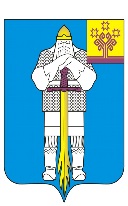 ЧУВАШСКАЯ  РЕСПУБЛИКААДМИНИСТРАЦИЯБАТЫРЕВСКОГОМУНИЦИПАЛЬНОГО ОКРУГАЙЫШĂНУ__.__.____ ç.,  № ____ Патăрьел ялěПОСТАНОВЛЕНИЕ_28_.11__._2023____ г. № ___1418__село БатыревоОб утверждении Порядка наложения количественно измеримых финансовых санкций (штрафов, изъятия) за          нарушение условий выполнения            муниципального задания на оказание муниципальных услуг (выполнение      работ)Об утверждении Порядка наложения количественно измеримых финансовых санкций (штрафов, изъятия) за          нарушение условий выполнения            муниципального задания на оказание муниципальных услуг (выполнение      работ)№ п/пНаименование муниципального учреждения и муниципальной услуги (работы)Единица измеренияФорма контроля (выездная, камеральная)Исполнение показателей, установленных в муниципальном заданииИсполнение показателей, установленных в муниципальном заданииИсполнение показателей, установленных в муниципальном заданииПримечание№ п/пНаименование муниципального учреждения и муниципальной услуги (работы)Единица измеренияФорма контроля (выездная, камеральная)планфакт%Примечание12345678Количество муниципальных учреждений, которым установлено муниципальное заданиеКоличество муниципальных учреждений, выполнивших муниципальное задание (в пределах допустимого отклонения)Количество муниципальных учреждений невыполнивших (недовыполнивших) муниципальное заданиеПричины невыполнения (недовыполнения)Объем субсидии, подлежащей возврату в бюджет Батыревского муниципального округа Чувашской Республики в связи недостижением установленных муниципальным заданием показателей12345